附件会场及酒店信息一、会场酒店：河南省郑州逸泉国际酒店二、地址：郑州市金水区通泰路1号（郑东新区通泰路117号）三、住宿标准：包房350元/间/天，含双早拼房175元/床位/天，含单早（仅支持8日入住，11日退房）。住宿费报到时交给酒店。四、住宿联系人：程老师 13529170616    4月2日前扫描二维码点击酒店预定登记酒店信息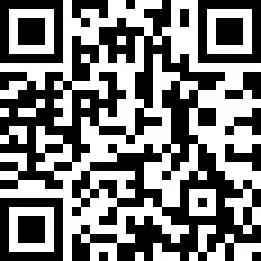 